Конкурсстенгазет и плакатов на тему противодействия терроризму проводился с 4 по 14 сентября среди учащихся 4-9 классов. По   итогам конкурса места распределились:1 место – 5 б класс;2 место – 5а, 7 а;3 место – 6, 7б.ёПоздравляем победителей !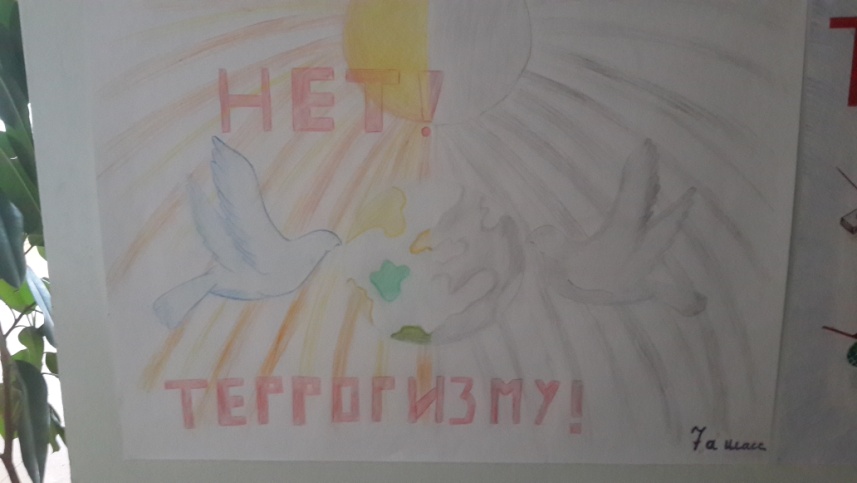 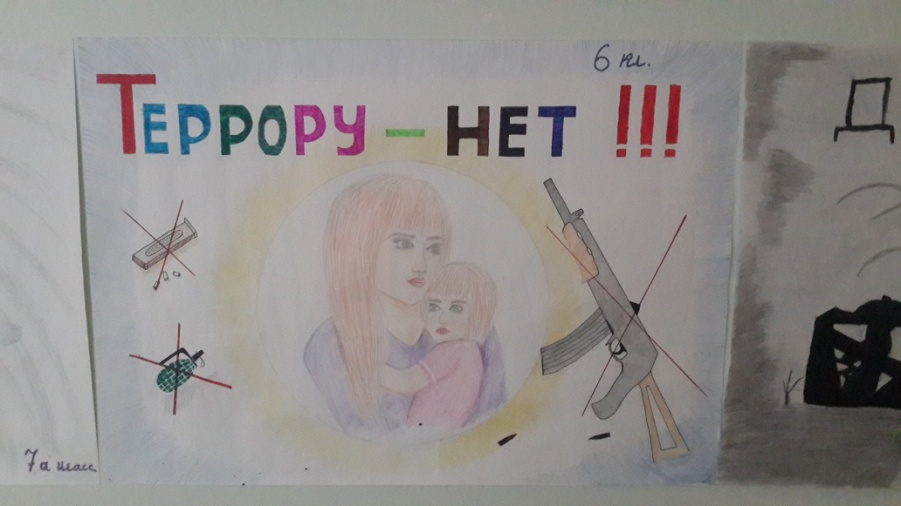 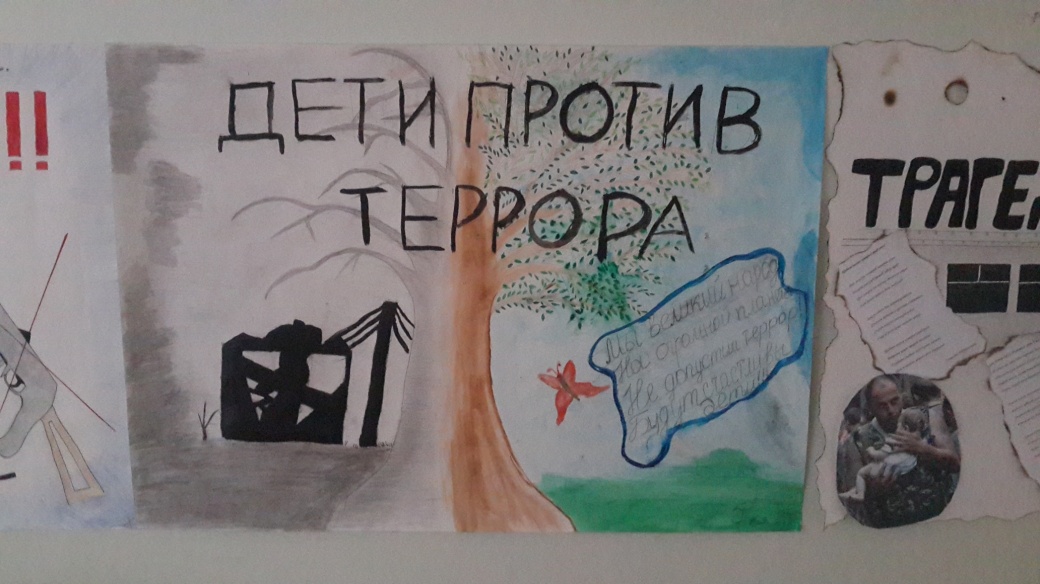 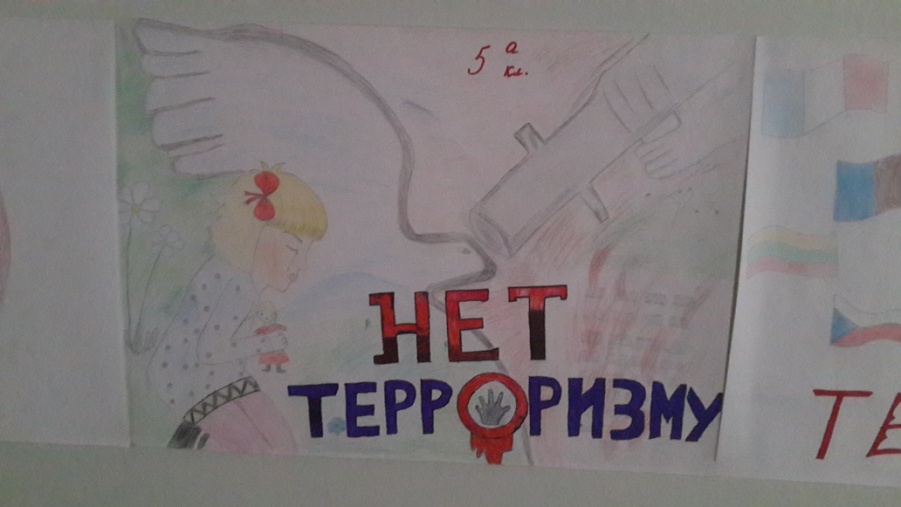 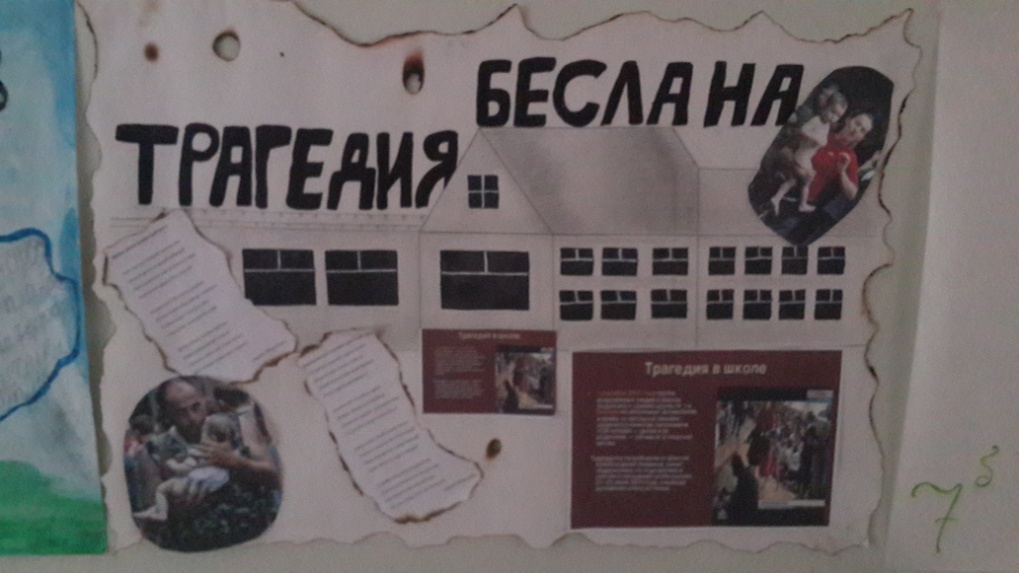 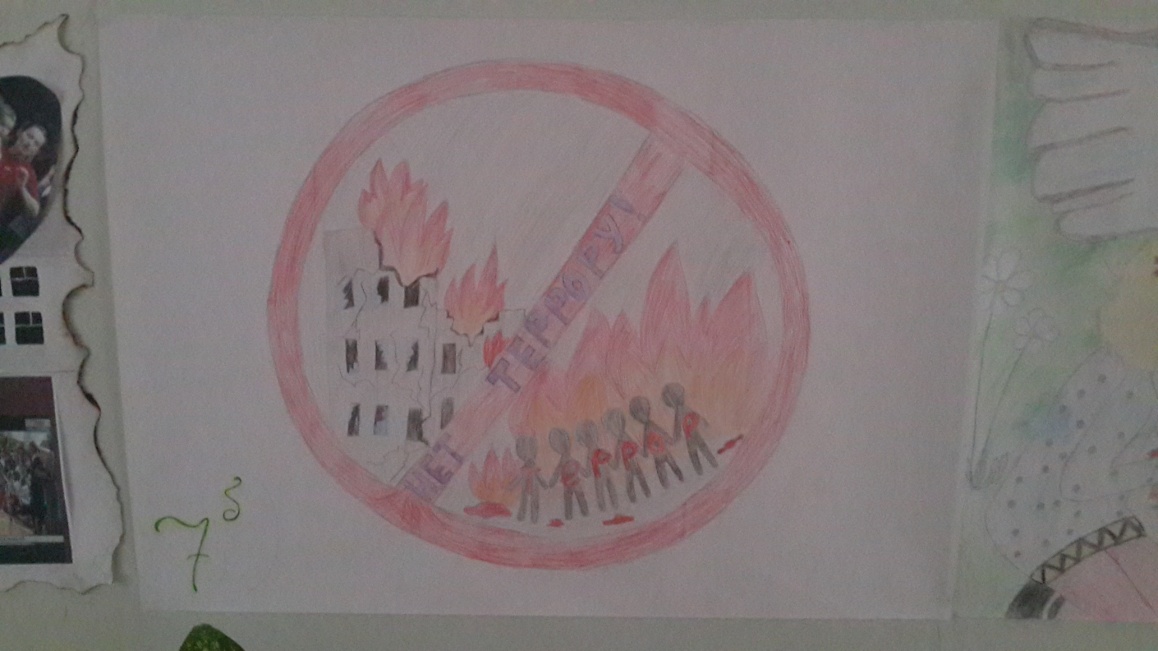 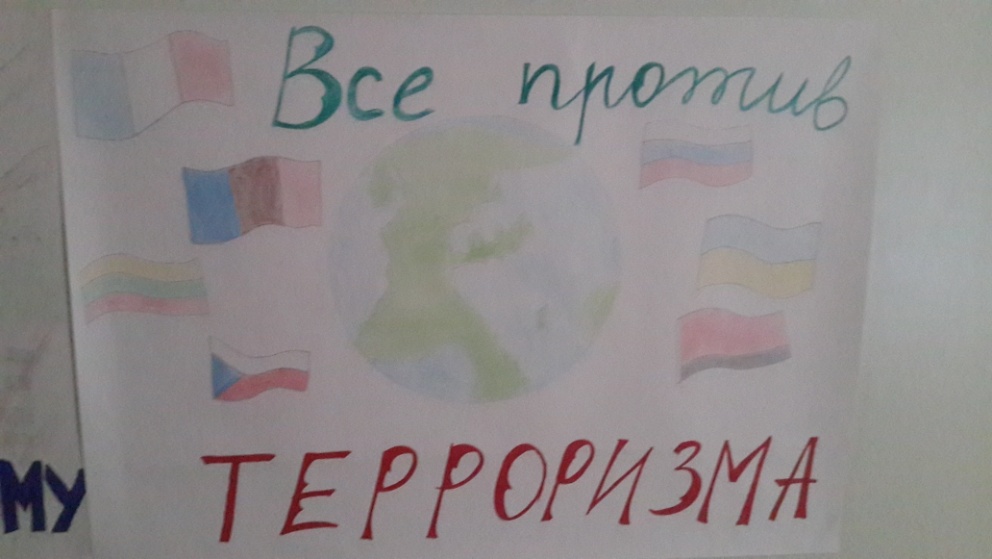 